Połącz liniami rysunki pisanek od najmniejszego do największego.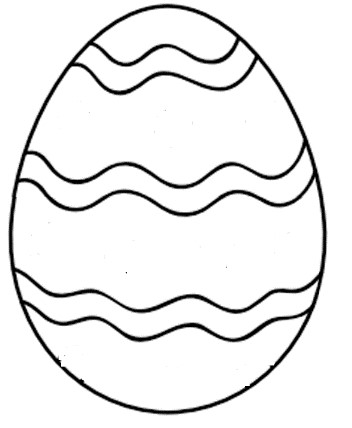 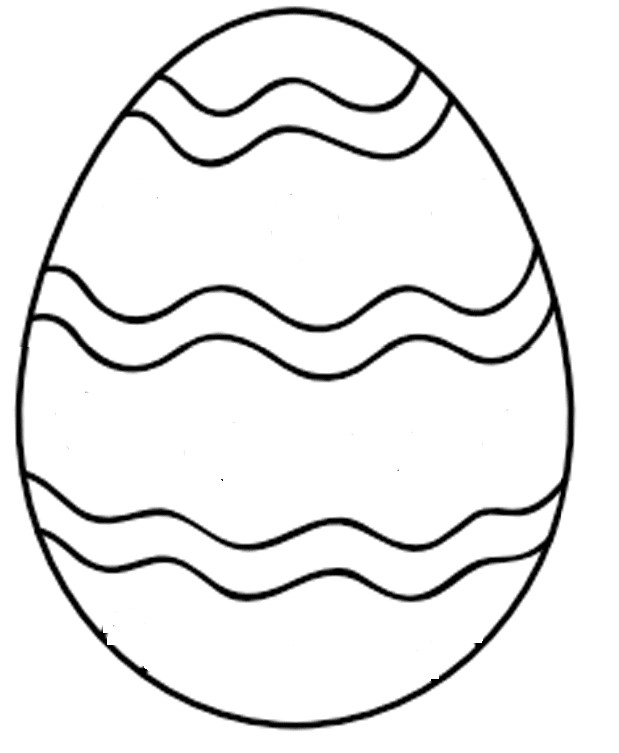 Pokoloruj największą pisankę.